I. DATOS GENERALES DEL COMITÉ DE CONTRALORÍA SOCIALII. DATOS DE LA OBRA O APOYOS DEL PROGRAMA III. CAMBIOS DATOS DEL INTEGRANTE ACTUAL DEL COMITÉ DE CONTRALORÍA SOCIAL A SUSTITUIR SITUACIÓN POR LA CUAL PIERDE LA CALIDAD DE INTEGRANTE DEL COMITÉ DE CONTRALORÍA SOCIALDATOS DEL NUEVO INTEGRANTE DEL COMITÉ DE CONTRALORÍA SOCIAL QUE SUSTITUYE AL ANTERIOR (Adjuntar la lista con nombre y firma de los integrantes y asistentes a la sustitución del integrante del Comité)Nota: Se deberá anexar esta acta de sustitución al registro original del Comité de Contraloría Social y subirla al SICS.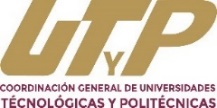 Anexo 5ACTA DE SUSTITUCIÓN DE UN INTEGRANTE DEL COMITÉ DE LA CONTRALORÍA SOCIAL 2020PROGRAMA FORTALECIMIENTO DE LA CALIDAD EDUCATIVA (PFCE) 2019Anexo 5ACTA DE SUSTITUCIÓN DE UN INTEGRANTE DEL COMITÉ DE LA CONTRALORÍA SOCIAL 2020PROGRAMA FORTALECIMIENTO DE LA CALIDAD EDUCATIVA (PFCE) 2019Anexo 5ACTA DE SUSTITUCIÓN DE UN INTEGRANTE DEL COMITÉ DE LA CONTRALORÍA SOCIAL 2020PROGRAMA FORTALECIMIENTO DE LA CALIDAD EDUCATIVA (PFCE) 2019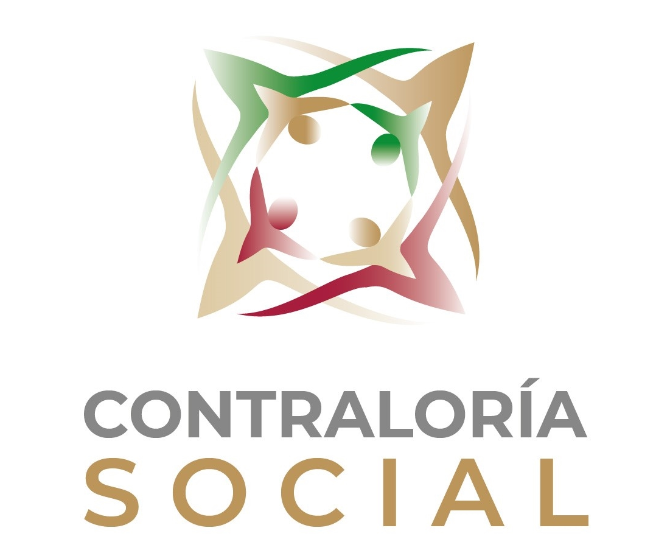 Nombre de la Institución Educativa:Nombre de la Institución Educativa:Nombre de la Institución Educativa:Ejercicio fiscal de Contraloría Social:Ejercicio fiscal de Contraloría Social:Ejercicio fiscal de Contraloría Social:Ejercicio fiscal del programa:Ejercicio fiscal del programa:Nombre del Comité de Contraloría SocialNúmero de registroFecha de registroNombre y descripción de la obra o del tipo de apoyo que se recibe: Nombre y descripción de la obra o del tipo de apoyo que se recibe: Nombre y descripción de la obra o del tipo de apoyo que se recibe: Nombre y descripción de la obra o del tipo de apoyo que se recibe: Nombre y descripción de la obra o del tipo de apoyo que se recibe: Nombre y descripción de la obra o del tipo de apoyo que se recibe: Nombre y descripción de la obra o del tipo de apoyo que se recibe: Nombre y descripción de la obra o del tipo de apoyo que se recibe: Nombre y descripción de la obra o del tipo de apoyo que se recibe: Dirección:Dirección:Dirección:Dirección:Dirección:Dirección:Dirección:Dirección:Dirección:Localidad:Municipio:Municipio:Estado:Monto de la obra o apoyo:Monto de la obra o apoyo:Monto de la obra o apoyo:Período de apoyo:Período de apoyo:Período de apoyo:NombreCargoCURPSexo (H/M)EdadCalle, Número, Localidad, Municipio y EstadoFirmaMuerte del integrante Acuerdo de la mayoría de los beneficiarios del programa (se anexa listado)Separación voluntaria, mediante escrito libre a los miembros del Comité (se anexa el escrito) Pérdida del carácter de beneficiario del programa Acuerdo del Comité por mayoría de votos (se anexa listado) Otra. EspecifiqueNombreCargoCURPSexo (H/M)EdadCalle, Número, Localidad, Municipio y EstadoFirmafirmasfirmasfirmasfirmasNombre, puesto y firma del (la) Responsable de Contraloría Social en la Institución Ejecutora (Representante de los servidores públicos involucrados en las actividades**)Nombre y Firma del (la) Representante del Comité de Contraloría Social en la Institución Ejecutora (Representante de las personas beneficiarias***)Datos de contacto de los servidores públicos involucrados y de los beneficiarios: del proyecto:Datos de contacto de los servidores públicos involucrados y de los beneficiarios: del proyecto:Datos de contacto de los servidores públicos involucrados y de los beneficiarios: del proyecto:Datos de contacto de los servidores públicos involucrados y de los beneficiarios: del proyecto:ContactoNombre de ContactoTeléfonoCorreo electrónicoRepresentante de los servidores públicos involucrados en las actividades **Representante de las personas beneficiarias***